Главный врач:						А.Л. Кузнецов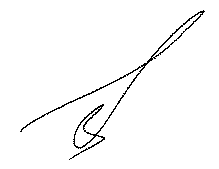 Дата вакансииЛечебная организация (работодатель)КонтактыТребуются специалисты:З/платаДополнительная информация01.08.2017Кировское областное государственное бюджетное учреждение здравоохранения (КОГБУЗ) «Тужинская центральная районная больница»612200, Кировская область, пгт. Тужа, ул. Набережная, д. 5http://tuzha.medkirov.ruГлавный врач Кузнецов Андрей Леонидович, телефон 8-83340-2-19-43, +7 922 900 9605, +7 919 525 5235e-mail: hospital.t@mail.ru, ip-tuzha@medkirov.ru, aqznetsov@mail.ruВрач-терапевтВрач-неврологВрач-педиатрот 25 тыс. руб.от 25 тыс. руб.от 25 тыс. руб.Соц.пакет, стимулирующие надбавки, единовременная денежная выплата врачам по программе «Земский доктор» в размере 1 млн. руб., единовременная денежная выплата по региональной программе 500 тыс. рублей.Приветствуется и оплачивается за счет больницы желание получить дополнительную специальность: ультразвуковая диагностика, эндоскопия, функциональная диагностика, профпатология и др.